ΑΣΚΗΣΗ ΚΕΦΑΛΑΙΟ 6								                                    10 Νοεμβρίου 2020 (Στο Αρχείο αυτό να συμπληρωθούν οι Πίνακες με τα αποτελέσματα και να επικοληθούν οι φωτογραφίες από τα χειρόγραφα της λύσης. Το Αρχείο να σωθεί με όνομα Α6_Δυναμική_Επώνυμο_Όνομα και να ανεβεί στο e-class)Σε χρόνο 0 η παροχή στην είσοδο της 1ης δεξαμενής αρχίζει να μεταβάλλεται γραμμικά με κλίση k (m3/min)/min.  Να υπολογιστεί η στάθμη h2 στη 2η δεξαμενή μετά από χρόνο t min.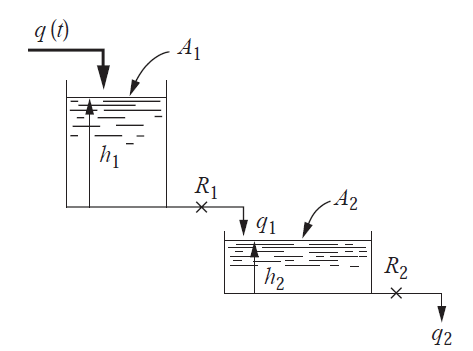 ΔΕΔΟΜΕΝΑHEAVYSIDE ΓΙΑ ΛΗΓΟΝΤΑ ΑΜ 0ΑΝΑΛΥΩ ΣΕ ΜΕΡΙΚΑ ΚΛΑΣΜΑΤΑ ΜΕ HEAVYSIDE:				(1)1ος τρόπος υπολογισμού του Β (οι συντελεστές του s3 θα πρέπει να είναι 0)*1 = A(s2 + 2,25s + 0,5) + Bs(s2 + 2,25s + 0,5) + Cs2(s+0,25) + Ds2(s+2)  B + C + D = 0  B = -C-D = -92ος τρόπος υπολογισμού του Β (οι συντελεστές του s2 θα πρέπει να είναι 0)A + 2,25B + 0,25C + 2D = 0 B = (-A-0,25C-2D)/2,25 = (-2-0,25*(-0,143)-2*9,143)/2,25 = -93ος τρόπος υπολογισμού του Β (οι συντελεστές του s θα πρέπει να είναι 0)2,25A + 0,5B = 0  B=-(2,25/0,5)*A =-(2,25/0,5)*2 = -9ΑΠΟ ΤΗΝ (1):			* το Β μπορούμε να το βρούμε με έναν μόνο τρόπο, απλά ο 2ος και ο 3ος τρόπος προσφέρουν μία επαλήθευση (το αποτέλεσμα και από τους τρεις τρόπους, πρέπει να είναι το ίδιο) ΕΠΩΝΥΜΟ:ΑΡΙΘΜΟΣ ΜΗΤΡΩΟΥ:ΟΝΟΜΑ:ΛΗΓΟΝΤΑΣ ΑΡΙΘΜΟΥ ΜΗΤΡΩΟΥ:AM0123456789q2222444444m3/minA11211442242m2R1221221110,50,5min/m2Α22111232233m2R22min/m2k11122110,512m3/min2t2342343324min